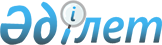 Об установлении ставок ввозных таможенных пошлин Единого таможенного тарифа Таможенного союза в отношении отдельных видов фурнитуры и отделочных материалов из недрагоценных металлов, трубоукладчиков, бульдозеров
					
			Утративший силу
			
			
		
					Решение Коллегии Евразийской экономической комиссии от 18 октября 2012 года № 186. Утратило силу решением Коллегии Евразийской экономической комиссии от 17 августа 2021 года № 100.
      Сноска. Решение утратило силу Решением Коллегии Евразийской экономической комиссии от 17.08.2021 № 100 (порядок введения в действие см. п.2).
      Коллегия Евразийской экономической комиссии решила:
      1. Установить ставки ввозных таможенных пошлин Единого таможенного тарифа Таможенного союза (приложение к Решению Совета Евразийской экономической комиссии от 16 июля 2012 г. № 54) в отношении отдельных видов фурнитуры и отделочных материалов из недрагоценных металлов, трубоукладчиков, бульдозеров согласно приложению.
      2. Настоящее Решение вступает в силу по истечении 30 календарных дней с даты его официального опубликования. С Т А В К И
ввозных таможенных пошлин
					© 2012. РГП на ПХВ «Институт законодательства и правовой информации Республики Казахстан» Министерства юстиции Республики Казахстан
				
Председатель
В.Б. ХристенкоПРИЛОЖЕНИЕ
к Решению Коллегии
Евразийской экономической комиссии
от 18 октября 2012 г. № 186
Код ТН ВЭД
Наименование позиции
Ставка ввозной
таможенной
пошлины
(в процентах
от таможенной
стоимости либо
в евро, либо
в долларах США)
8308 10 000 0
– крючки, колечки и блочки
5 
8308 90 000 0
– прочие, включая части
5
8426 49 001 0
– – – трубоукладчики грузоподъемностью 90 т
и выше, предназначенные для работы при
температуре окружающего 
воздуха –50 оС и ниже2)
5
8429 11 002 0
– – – мощностью 400 л.с. и более,
предназначенные для работы при температуре
кружающего воздуха –50 оС и ниже2) 
5